MALATYAİL MİLLİ EĞİTİM MÜDÜRLÜĞÜİşyeri Sağlık ve Güvenlik BirimiMEBBİS İŞYERİ SAĞLIK VE GÜVENLİK MODÜLÜUygulama Rehberiİş Güvenliği Uzmanı Murat SARIBAŞ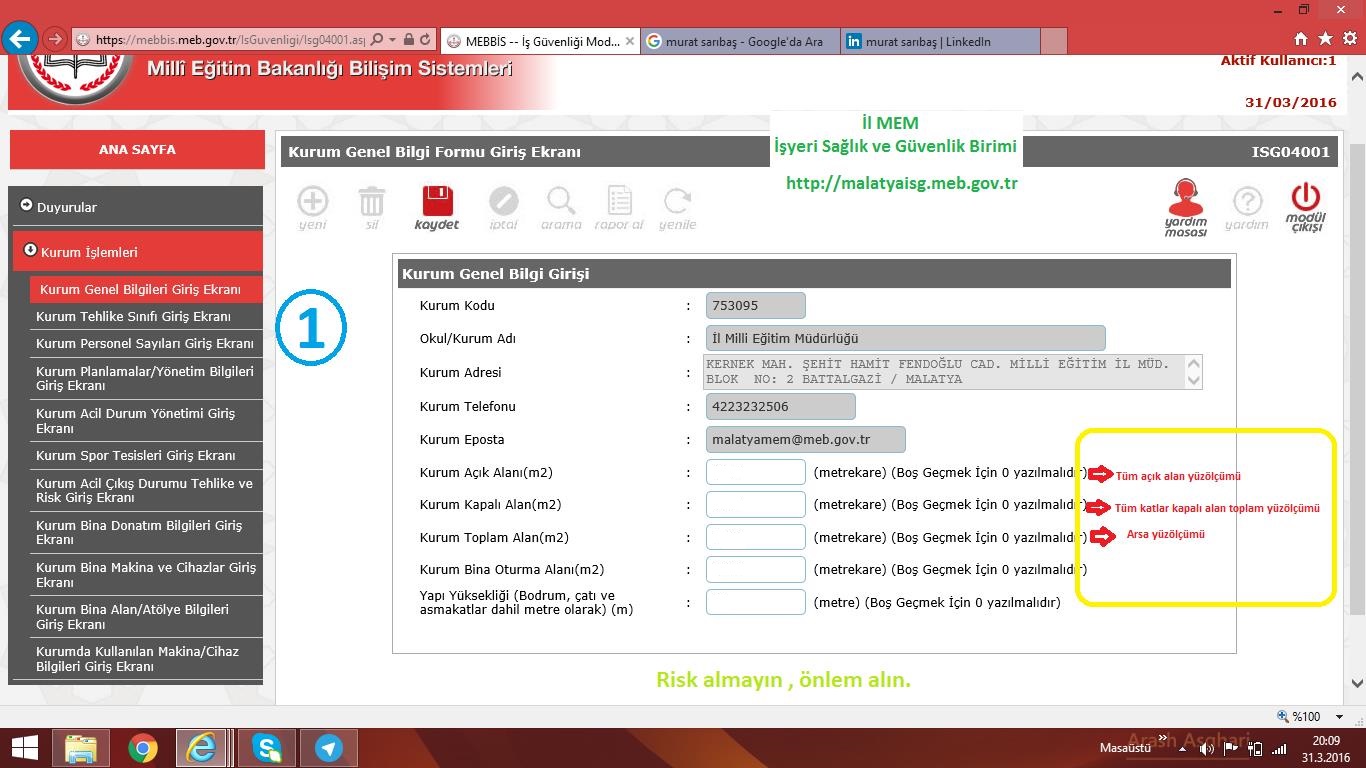 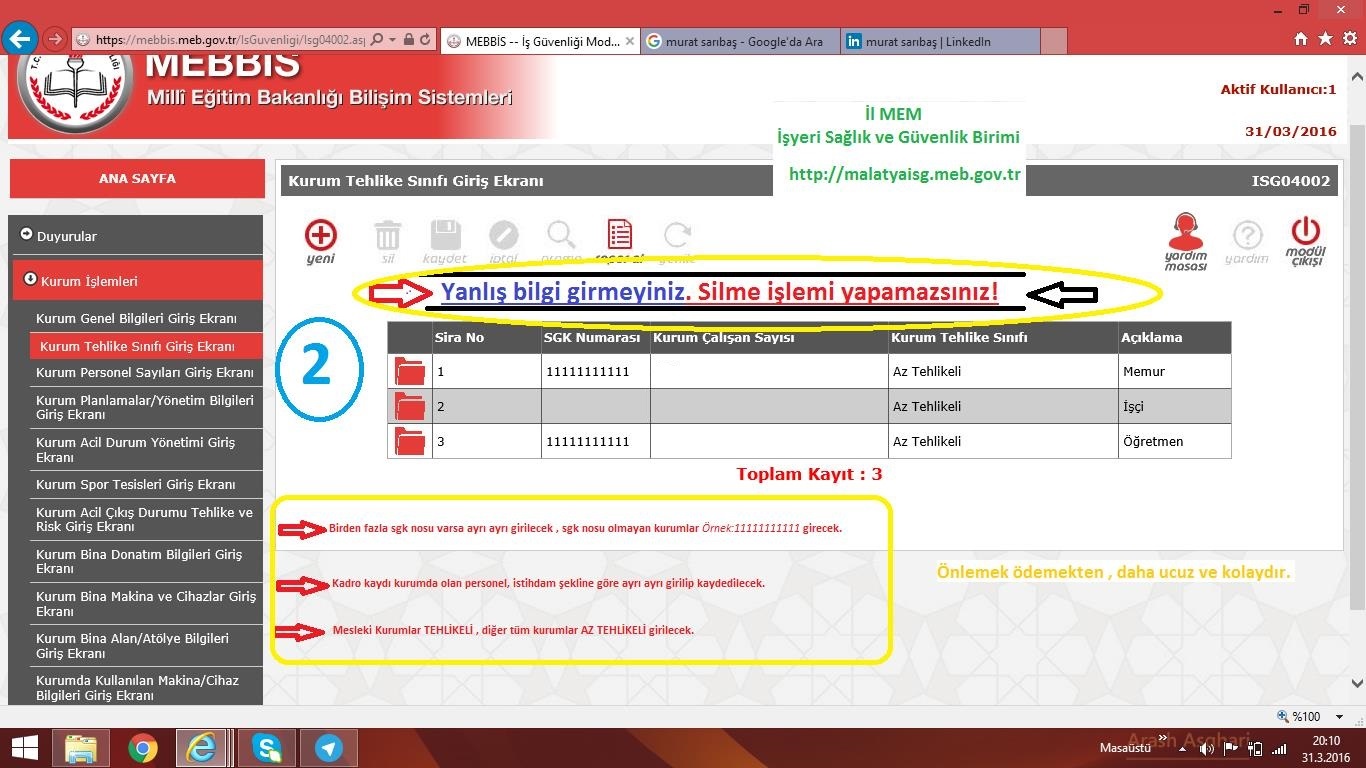 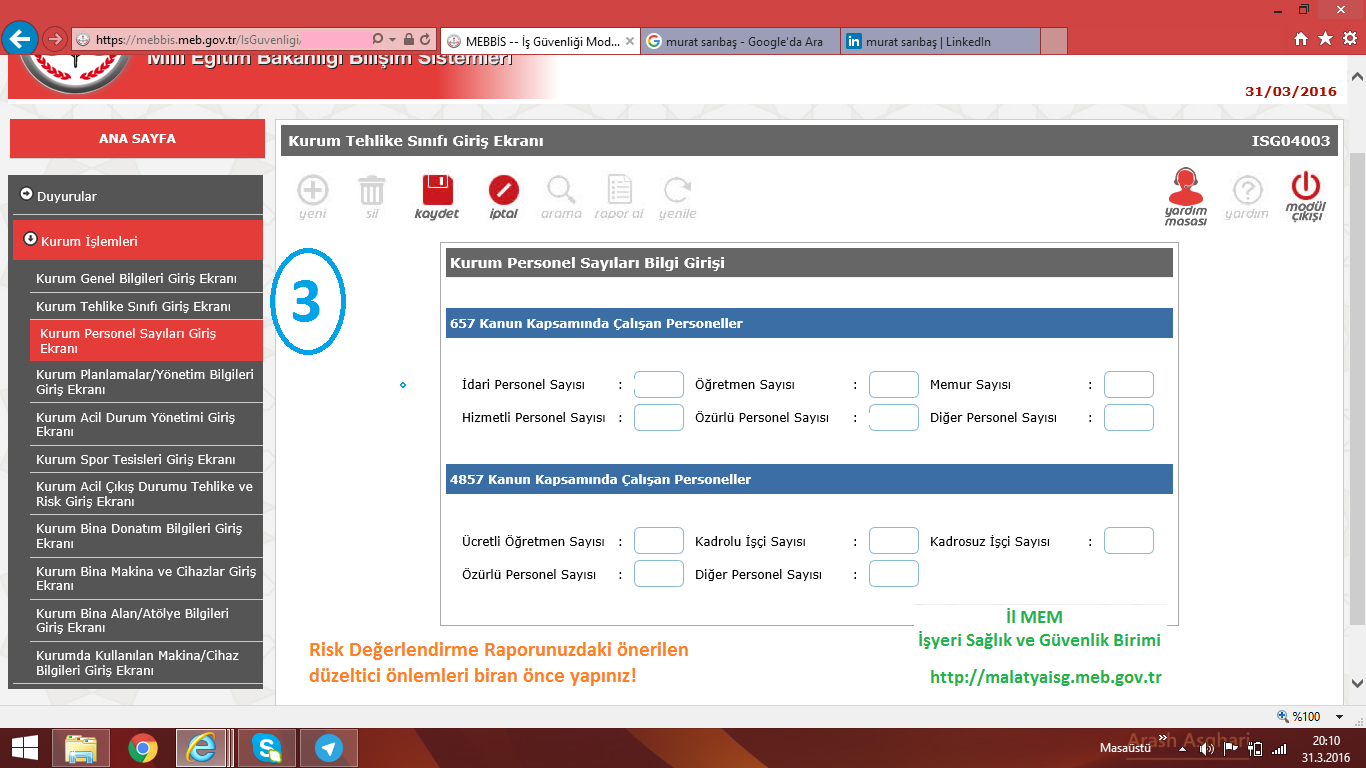 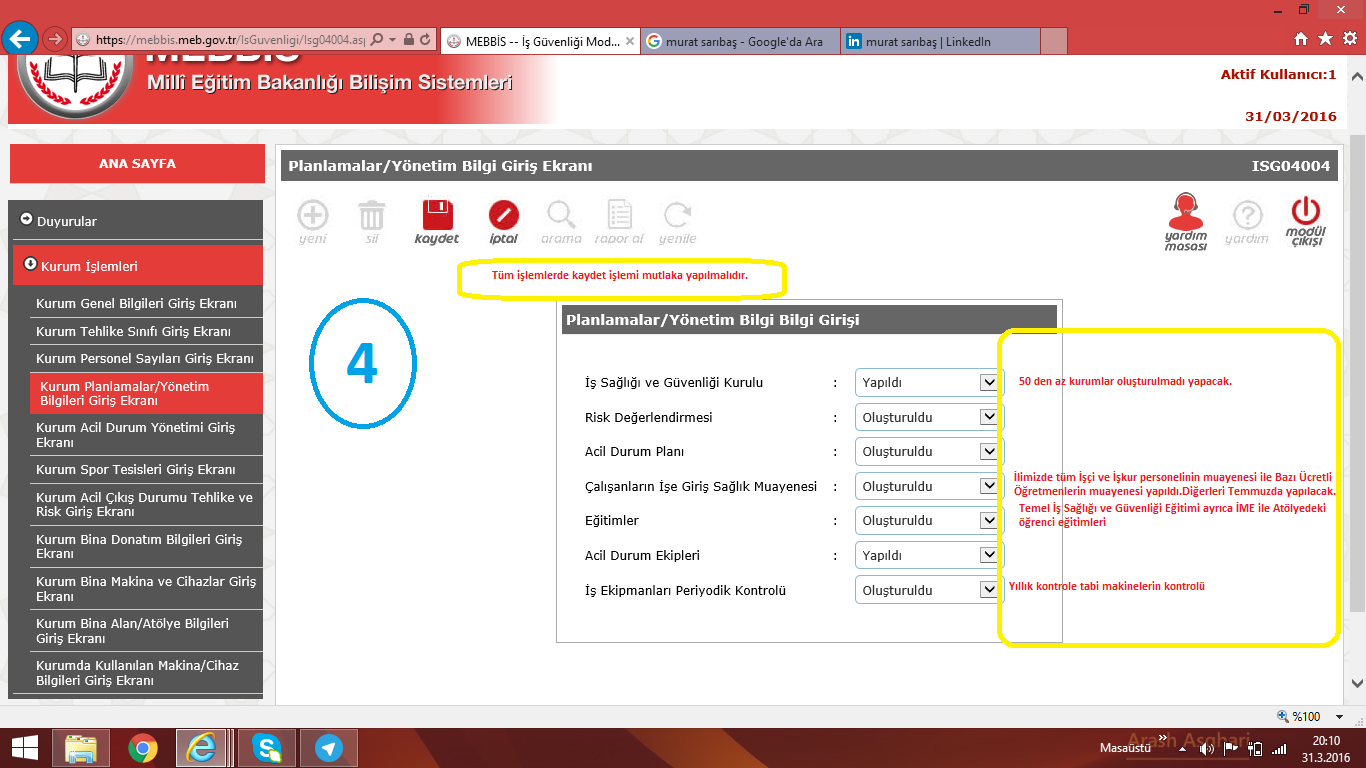 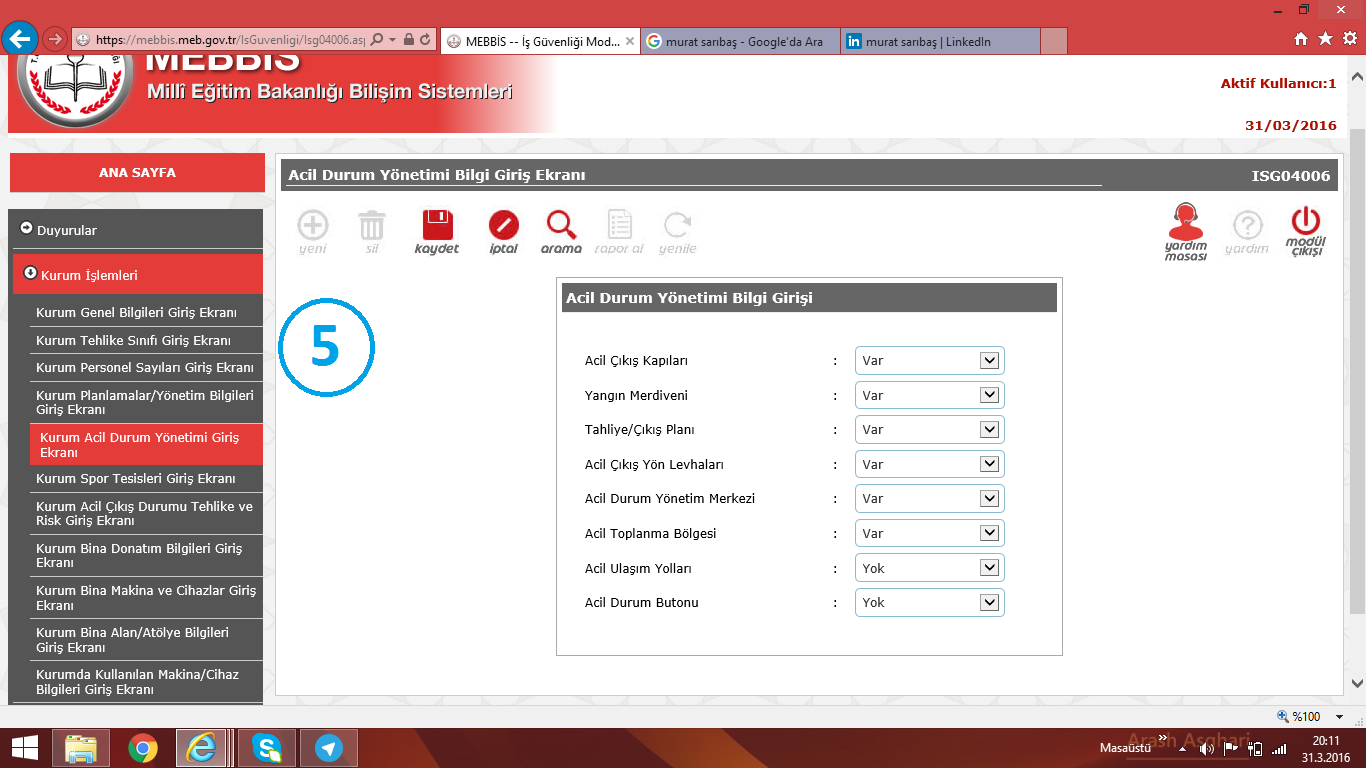 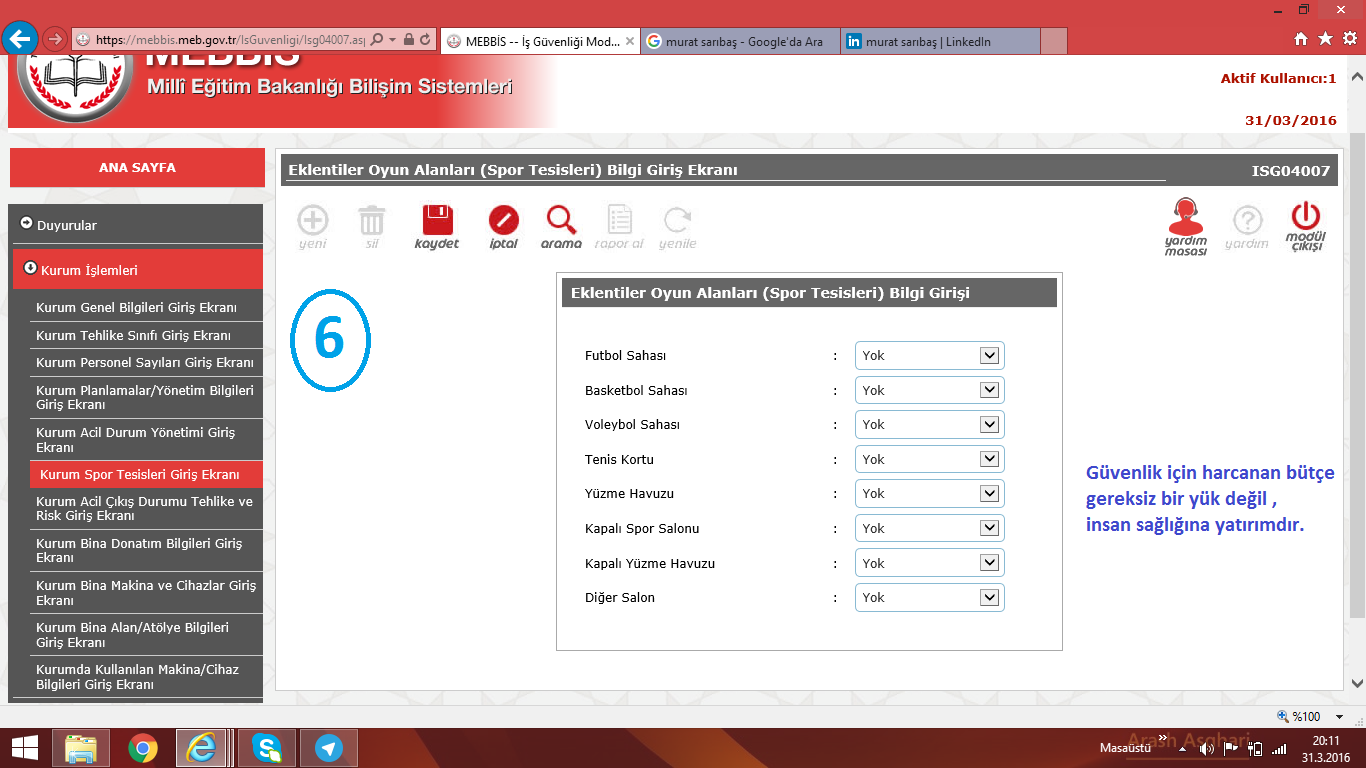 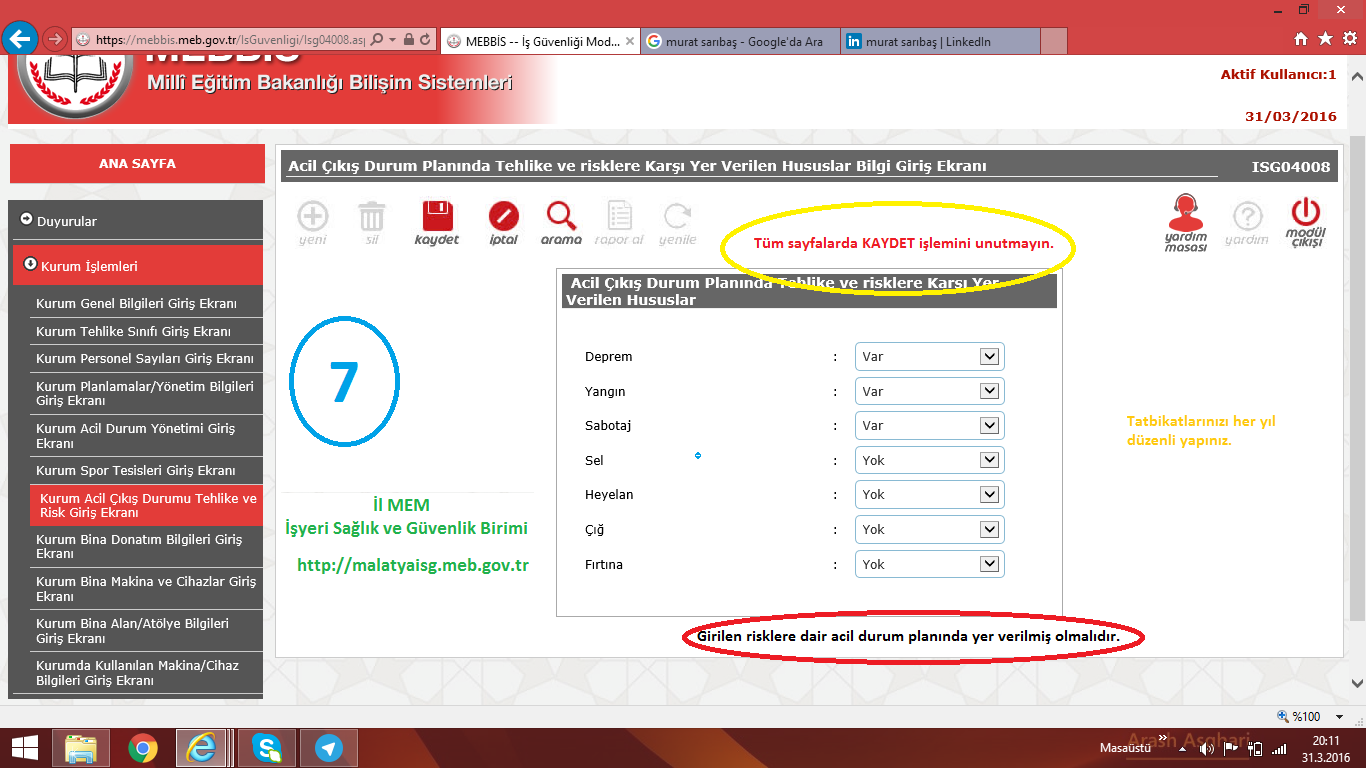 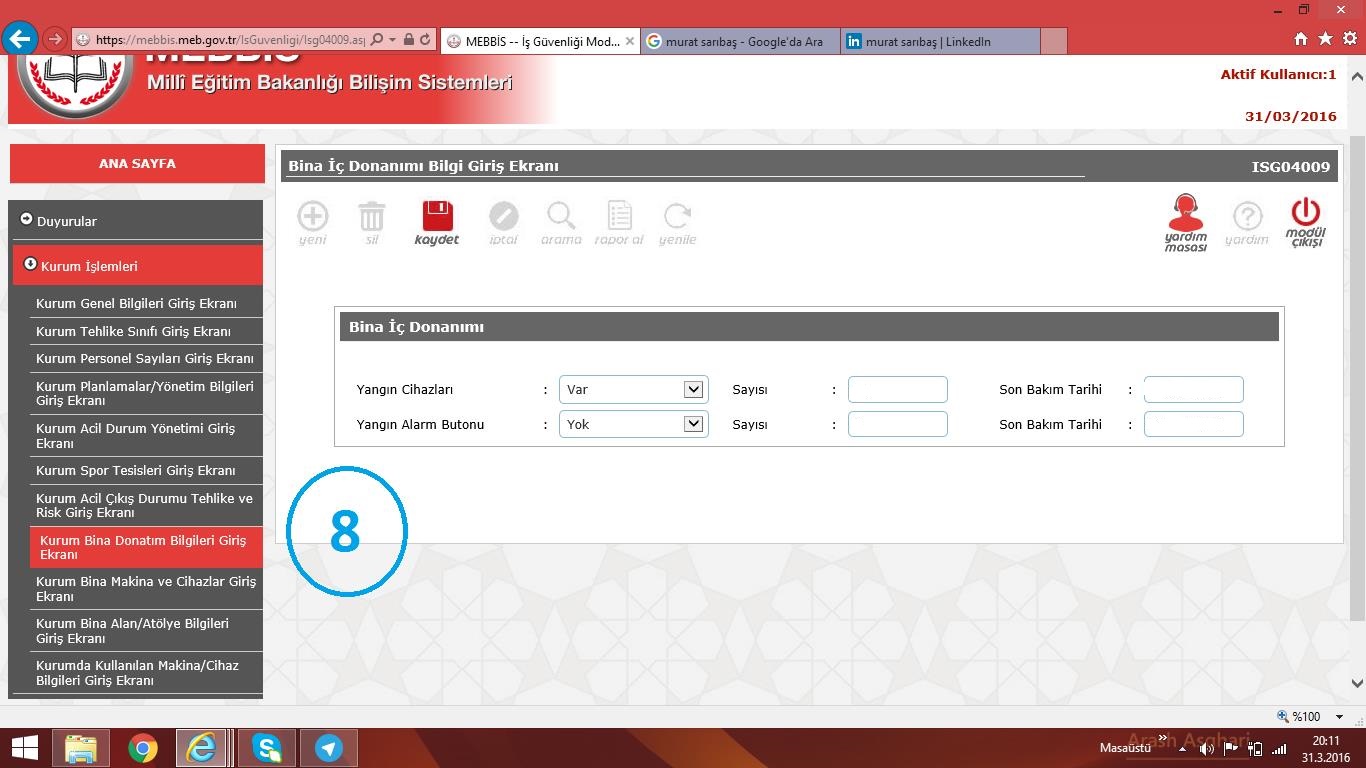 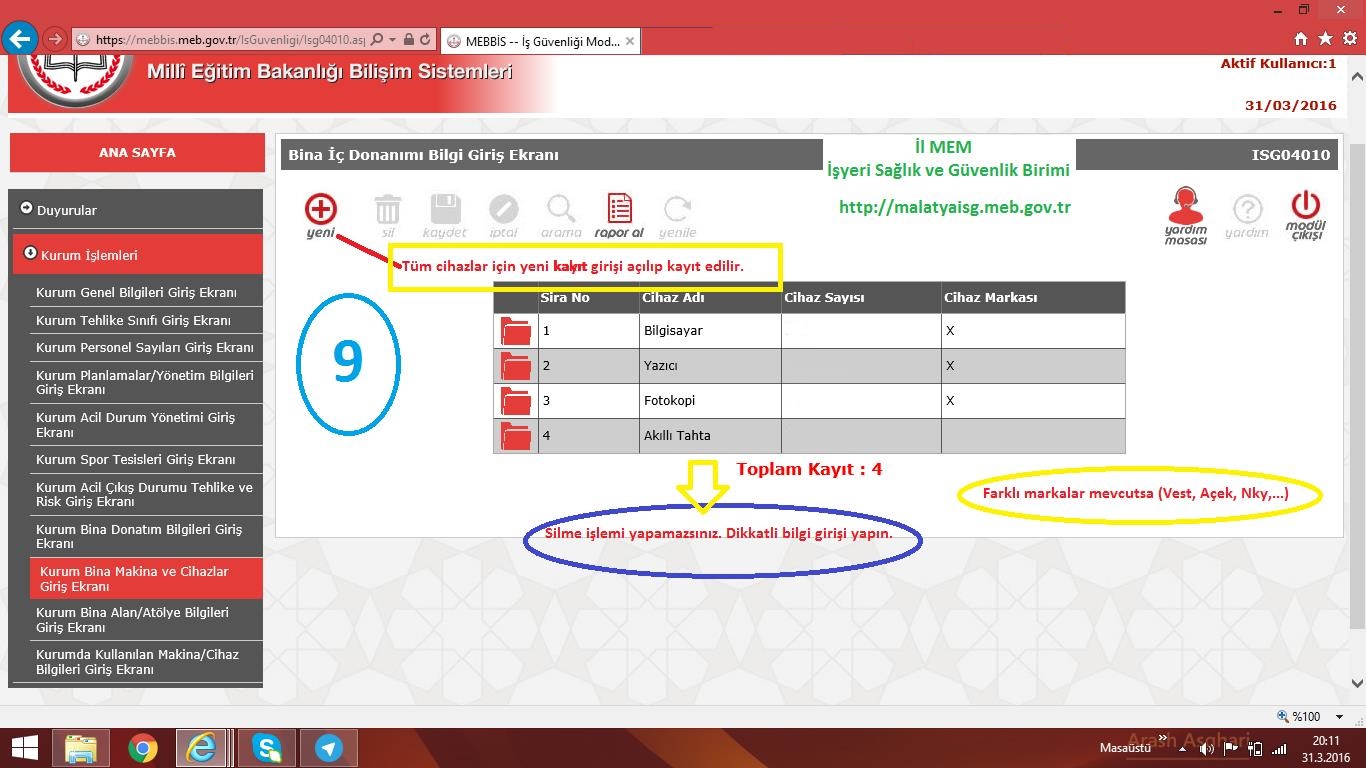 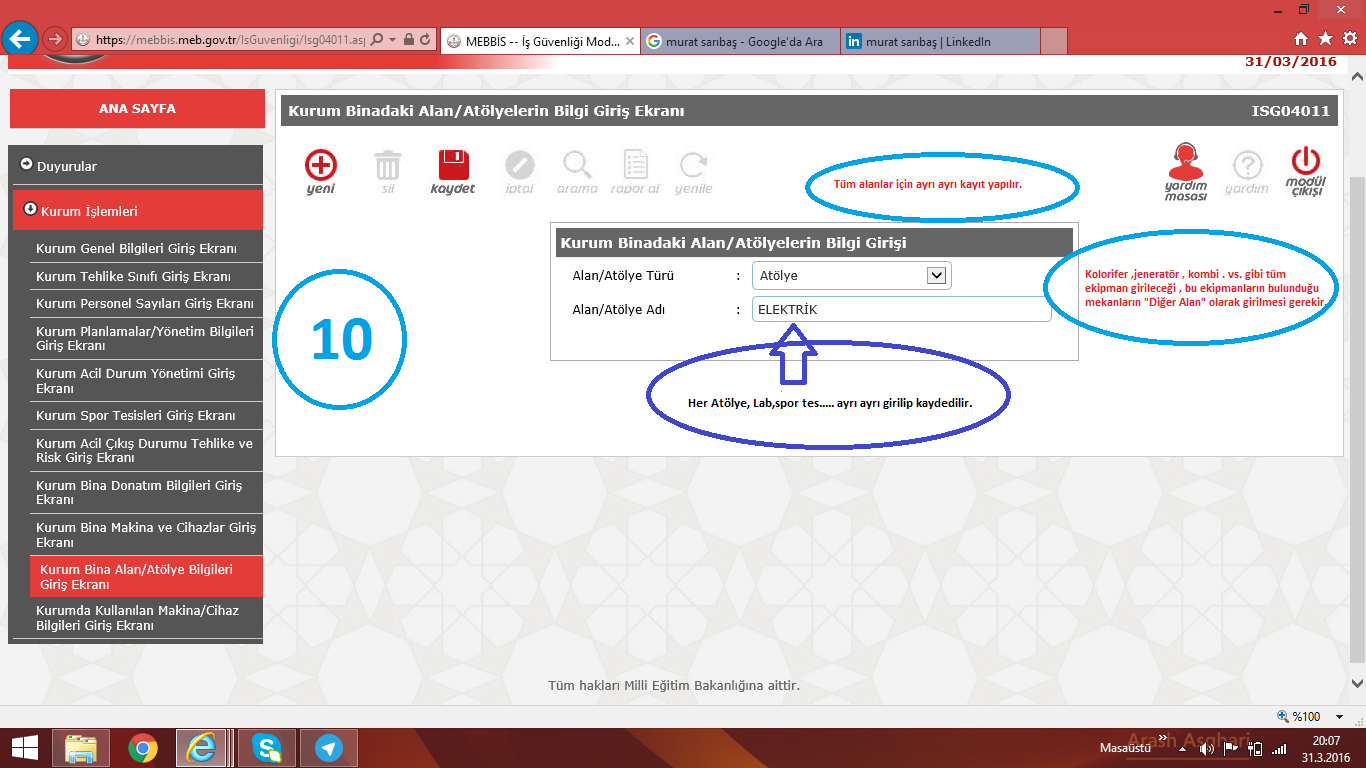 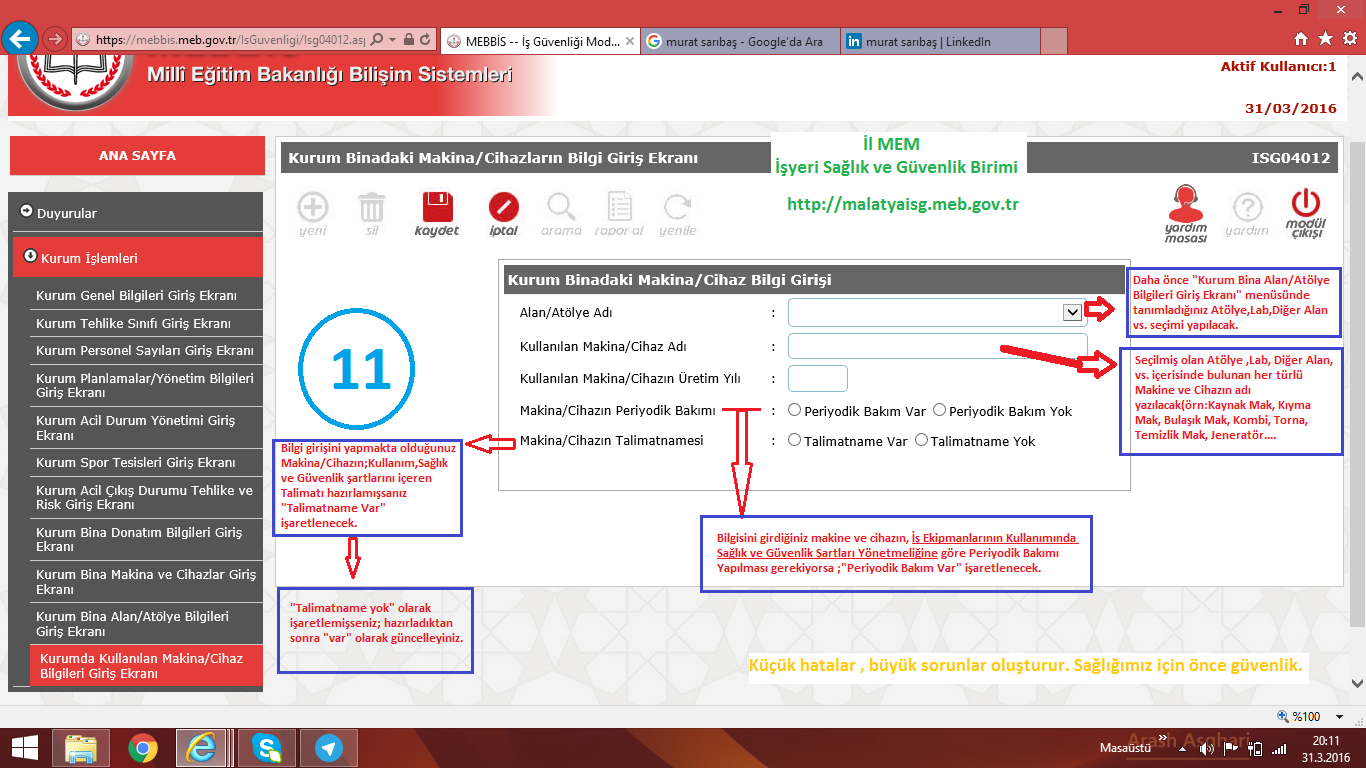 